الْفقارِيات الْلافقارِيات أَسَد   حوت   ثُعبان   زَرافَة   ديك حَلَزونَة   بِطريق   عَنكَبوت   جَراد   فيل   حِصان   فَراشَة   قِنديل الْبحر  بَطة   نِجمة الْبحر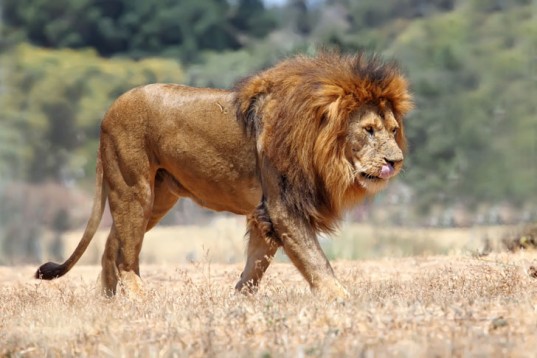 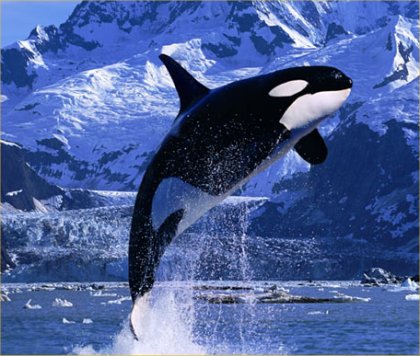 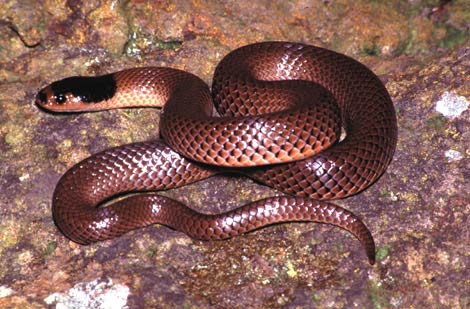 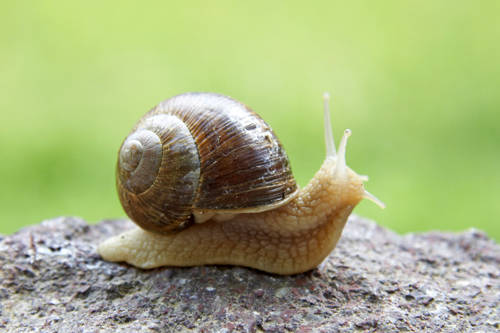 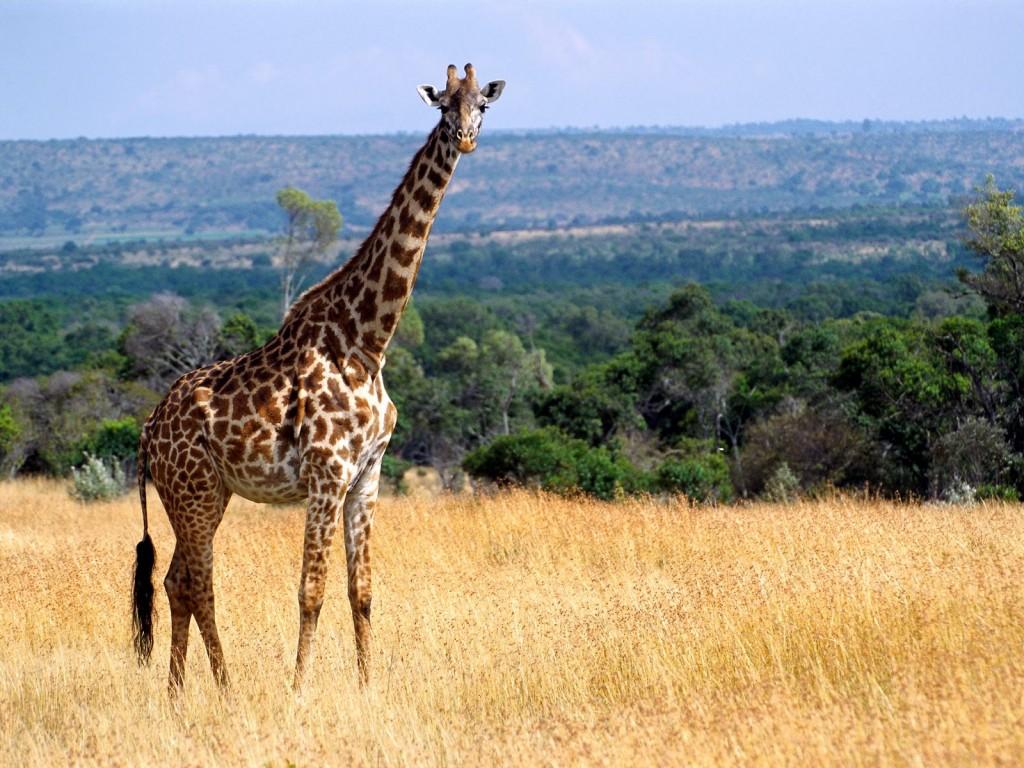 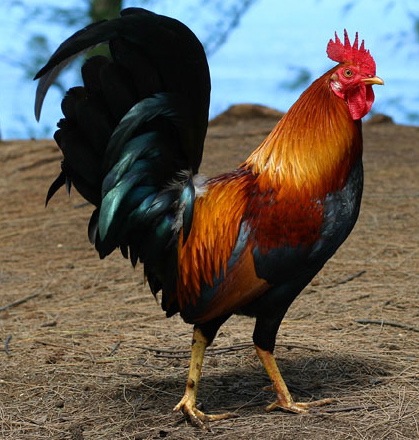 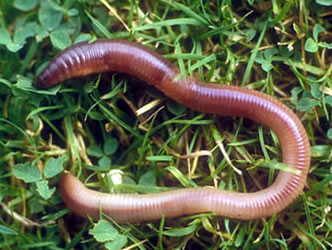 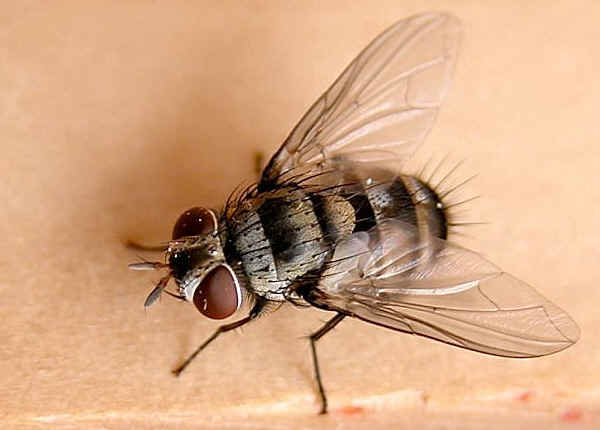 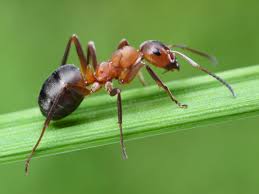 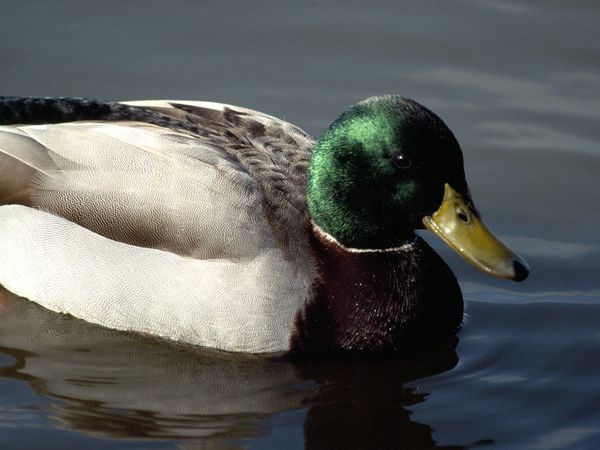 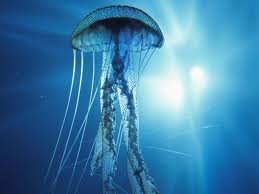 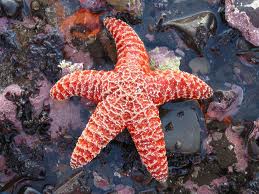 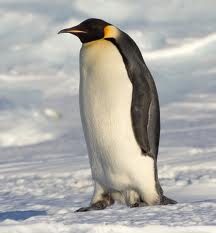 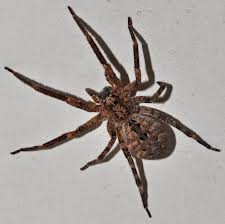 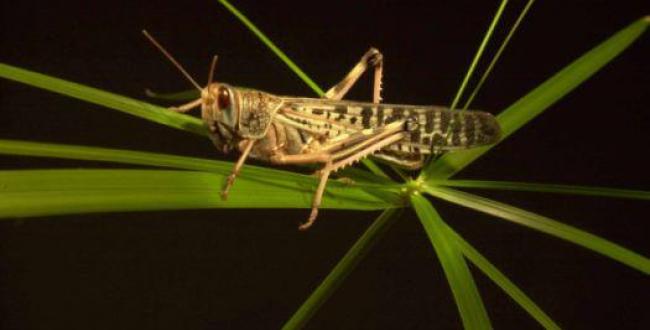 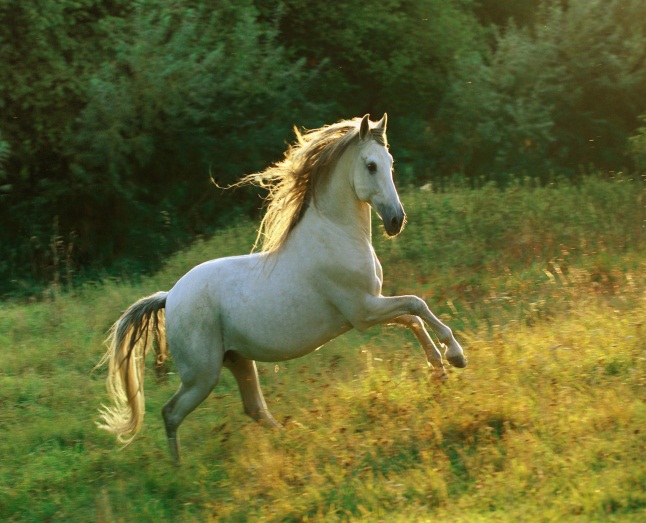 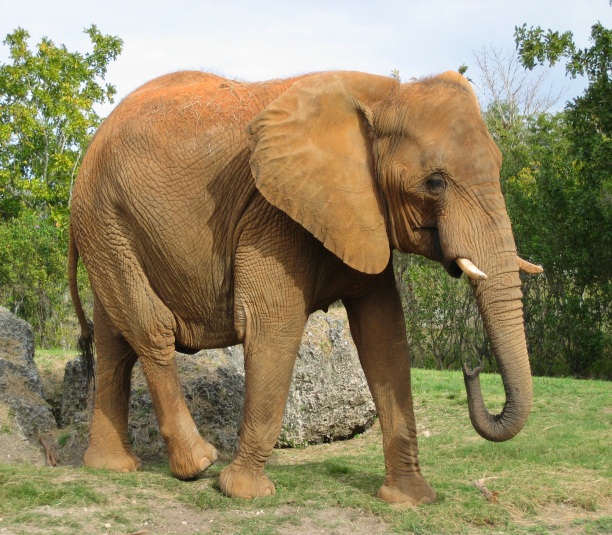 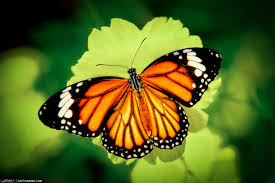 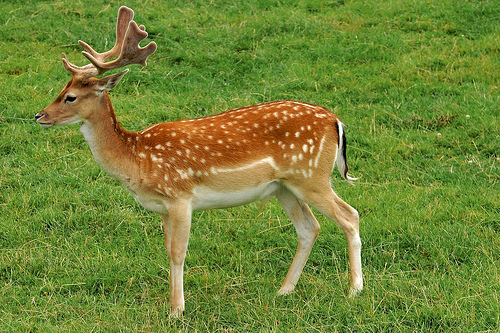 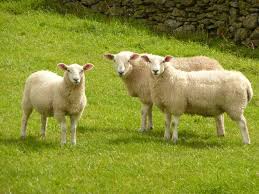 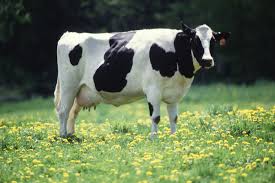 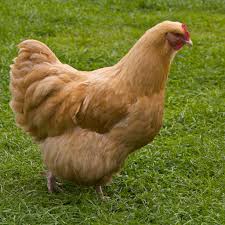 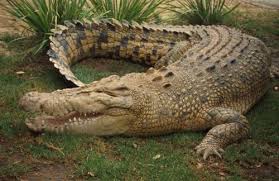 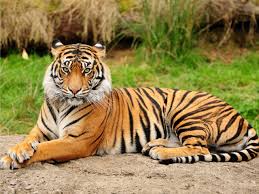 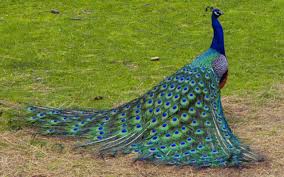 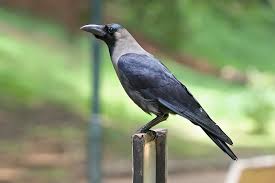 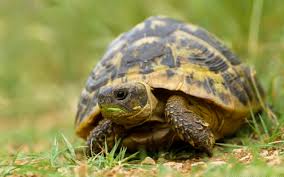 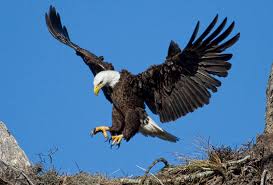 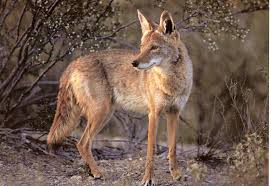 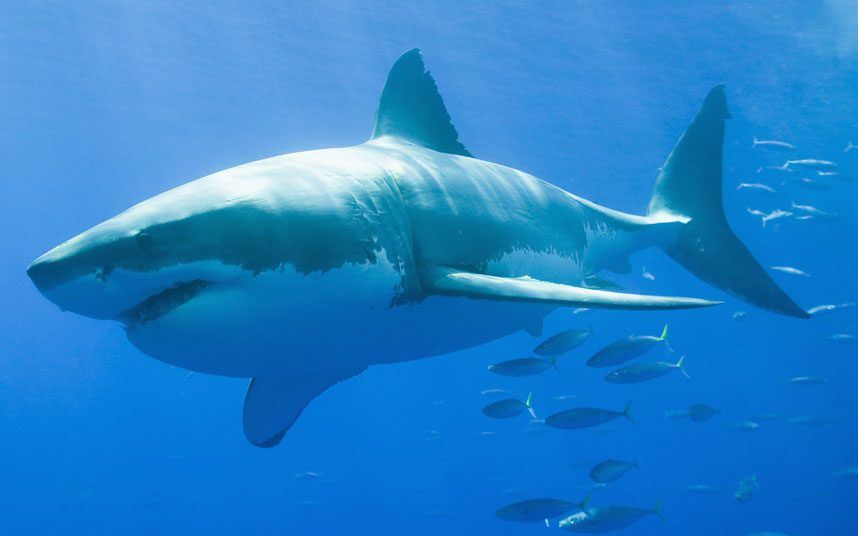 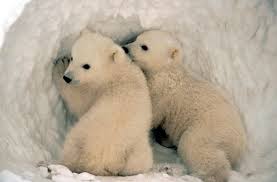 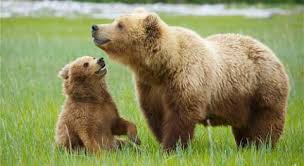 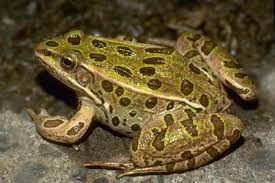 